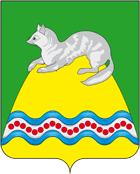 АДМИНИСТРАЦИЯ КРУТОГОРОВСКОГО СЕЛЬСКОГО ПОСЕЛЕНИЯСОБОЛЕВСКОГО МУНИЦИПАЛЬНОГО РАЙОНАКАМЧАТСКОГО КРАЯПОСТАНОВЛЕНИЕАДМИНИСТРАЦИИ  КРУТОГОРОВСКОГО СЕЛЬСКОГО ПОСЕЛЕНИЯот  «01»   декабря  2020 г. № 71п. Крутогоровский, Соболевский районОб утверждении муниципальной программы «Благоустройство территории Крутогоровского сельского поселения Соболевского муниципального района Камчатского края»	В соответствии со статьей 179 Бюджетного кодекса Российской Федерации, № 131-ФЗ «Об общих принципах организации местного самоуправления в Российской Федерации»  от 21.12.1994 г., Уставом Крутогоровского сельского поселения:Утвердить муниципальную программу «Благоустройство территорииКрутогоровского сельского поселения Соболевского муниципального района Камчатского края на 2021-2023г.г.»согласно приложения.Финансирование мероприятий муниципальной программы «Благоустройство и содержание территории и объектов Крутогоровского сельского поселения Соболевского муниципального района Камчатского края» производить в пределах ассигнований, предусмотренных на эти цели в бюджете Крутогоровского сельского поселения Соболевского муниципального района Камчатского края на соответствующий финансовый год.	3.Постановление подлежит официальному опубликованию и размещению в сети «Интернет» на официальном сайте http://krutogorovosp.ru, и вступает в силу после его официального опубликования (обнародования).Глава администрации                                              Крутогоровского сельского поселения                                        Г.Н. ОвчаренкоМУНИЦИПАЛЬНАЯ ПРОГРАММА
 «Благоустройство территорииКрутогоровское сельское поселение Соболевского муниципального района Камчатского краяна 2021-2023г.г.»Характеристика проблемы.Решение задач благоустройства населенных пунктов необходимо проводить программно-целевым методом.	Программа разработана на основании Федерального закона от 06.10.2003 года № 131-ФЗ «Об общих принципах организации местного самоуправления в Российской Федерации»,Федерального закона Российской Федерации от 24.06.1998  № 89-ФЗ «Об отходах производства и потребления»,Федерального закона Российской Федерации от 30.03.1999 № 52-ФЗ «О санитарно-эпидемиологическом благополучии населения»,Федерального закона Российской Федерации от 10.01.2002 № 7-ФЗ «Об охране окружающей среды», в соответствии сПравилами благоустройства, содержания и обеспечения санитарного состояния территории Крутогоровского сельского поселения Соболевского муниципального района Камчатского края, утвержденными решением Собрания депутатов Крутогоровского сельского поселения Соболевского муниципального района Камчатского краяот 15.05.2012 года № 129и конкретизирует целевые критерии развития благоустройства  Крутогоровского сельского поселения Соболевского муниципального района Камчатского края на 2021 – 2023г.г.	Повышение уровня качества проживания граждан является необходимым условием для стабилизации и подъема экономики поселения.	Повышение уровня благоустройства территории стимулирует позитивные тенденции в социально-экономическом развитии поселения и, как следствие, повышение качества жизни населения.	Имеющиеся объекты благоустройства, расположенные на территории поселения, не обеспечивают растущие потребности и не удовлетворяют современным требованиям, предъявляемым к их качеству, а уровень износа продолжает увеличиваться.	Финансово – экономические механизмы, обеспечивающие восстановление, ремонт существующих объектов благоустройства, недостаточно эффективны, так как решение проблемы требует комплексного подхода.	Отрицательные тенденции в динамике изменения уровня благоустройства территории обусловлены снижением уровня общей культуры населения, выражающимся в отсутствии бережливого отношения к объектам муниципальной собственности.	Программа полностью соответствует приоритетам социально-экономического развития Крутогоровского сельского поселения Соболевского муниципального района Камчатского края на 2021 – 2023г.г.на среднесрочную перспективу. Реализация программы направлена на:	- создание условий для улучшения качества жизни населения;	- осуществление мероприятий по обеспечению безопасности жизнедеятельности и сохранения окружающей среды.	Одной из проблем благоустройства населенных пунктов является негативное отношение жителей к элементам благоустройства: разрушаются и разрисовываются детские площадки, создаются несанкционированные свалки мусора.	Анализ показывает, что проблема заключается в низком уровне культуры поведения жителей населенных пунктов, в небрежном отношении к окружающим элементам благоустройства.	Решением данной проблемы является организация и ежегодное проведение субботников. Жители дворов, домов, принимавшие участие в благоустройстве, будут принимать участие в обеспечении сохранности объектов благоустройства.	В течение 2021-2023 годов необходимо организовать и провести:	- субботники, направленные на благоустройство поселения с привлечением предприятий, организаций и учреждений.	Проведение субботников призвано повышать культуру поведения жителей, прививать бережное отношение к элементам благоустройства, привлекать жителей к участию в работах по благоустройству, санитарному содержанию прилегающих территорий.Цели и задачи программы.	Основной целью программы является комплексное решение проблем благоустройства по улучшению санитарного и эстетического вида территории Крутогоровского сельского поселения Соболевского муниципального района Камчатского края, повышению комфортности граждан, улучшения экологической обстановки на территории сельского поселения, создание комфортной среды проживания на территории Крутогоровскогосельского поселения.	Для достижения цели необходимо решить следующие задачи:организация благоустройства территории поселения;приведение в качественное состояние элементов благоустройства населенных пунктов;привлечение жителей к участию в решении проблем благоустройства населенных пунктов;организации прочих мероприятий по благоустройству поселения, улучшения санитарно-эпидемиологического состояния территории;рациональное и эффективное использование средств местного бюджета;организация взаимодействия между предприятиями, организациями и учреждениями при решении вопросов благоустройства Крутогоровскогосельского поселения.Срок реализации Программы и источники финансированияРеализация Программы рассчитана на 2021-2023 годы.		Источником финансирования Программы являются краевого бюджета , средства бюджета Крутогоровского сельского поселения Соболевского муниципального района Камчатского края.	Общий объем финансирования на реализацию Программы составляет 11940,00  рублей, в том числе по годам:	- на 2021 год – 8540,00 тыс. рублей;	- на 2022 год – 1700,00 тыс. рублей;	- на 2023 год – 1700,00 тыс. рублей	Объемы финансирования Программы по мероприятиям и годам подлежат уточнению при формировании бюджета Крутогоровское сельское поселение Соболевского муниципального района Камчатского края на соответствующий финансовый год.Мероприятия, предусмотренные Программой	Для обеспечения Программы благоустройства территории Крутогоровского сельского поселения Соболевского муниципального района Камчатского краярегулярно проводить следующие работы:	- мероприятия по реконструкции детских площадок;	- мероприятия по ремонту или замене мусорных контейнеров для сбора твердых бытовых отходов;	- мероприятия по ликвидации несанкционированных свалок;	- мероприятия по содержанию и ремонту мемориала звезды воинам, погибшим в годы Великой Отечественной войны, алее славы, памятника В.И. Ленина;	- мероприятия по скашиванию травы в летний период;- проведение субботников и месячников с привлечением работников всех организаций и предприятий, расположенных на территории сельского поселения.- мероприятия по устройству зон отдыха для жителей поселения.Перечень программных мероприятий	Перечень программных мероприятий, сроки их реализации, информация о необходимых ресурсах приведены в следующей таблице:Ожидаемые результаты реализации Программы, социально-экономическая эффективность Программы.	Ожидаемые конечные результаты Программы связаны с обеспечением надежной работы объектов благоустройства, увеличением экологической безопасности, эстетическими и другими свойствами в целом, улучшающими вид территории поселения.	Реализация мероприятий Программы предполагает достижение следующих результатов:развитие положительных тенденций в создании благоприятной среды жизнедеятельности;повышение степени удовлетворенности населения уровнем благоустройства;улучшение технического состояния отдельных объектов благоустройства;проведение организационно-хозяйственных мероприятий по сбору и вывозу несанкционированных свалок.улучшение санитарного и экологического состояния населенных пунктов поселения;повышение уровня эстетики поселения;привлечение молодого поколения к участию по благоустройству населенных пунктов в поселении.Организация управления Программой	Реализация Программы осуществляется в соответствии с действующим законодательством, нормативно-правовыми актами администрации Крутогоровское сельское поселение Соболевского муниципального района Камчатского края, определяющими механизм реализации муниципальных программ Крутогоровского сельского поселения.	Администрация Крутогоровскогосельского поселения:осуществляет контроль за выполнением мероприятий Программы;проводит анализ выполнения и готовит отчеты о выполнении Программы, включая меры по повышению эффективности ее реализации;несет ответственность за достижение цели и решение задач, за обеспечение утвержденных значений показателей в ходе реализации Программы.	Реализация муниципальной целевой программы сельского поселения осуществляется на основе:муниципальных контрактов (договоров), заключаемых муниципальным заказчиком Программы с исполнителями программных мероприятий в соответствии с действующим законодательством;условий, порядка, правил, утвержденных федеральными, областными и муниципальными нормативными правовыми актами.Перечень мероприятий программы «Благоустройство территории Крутогоровскогосельского поселения Соболевского муниципального района Камчатского края на 2021-2023 г.г.»УТВЕРЖДЕНА
постановлением администрации Крутогоровского сельского поселенияот 01.12.2020 года№ 71ПАСПОРТМуниципальнойпрограммы«Благоустройство территорииКрутогоровского сельского поселения Соболевского муниципального района Камчатского края на 2021-2023г.г.»ПАСПОРТМуниципальнойпрограммы«Благоустройство территорииКрутогоровского сельского поселения Соболевского муниципального района Камчатского края на 2021-2023г.г.»ПАСПОРТМуниципальнойпрограммы«Благоустройство территорииКрутогоровского сельского поселения Соболевского муниципального района Камчатского края на 2021-2023г.г.»Наименование программыНаименование программыМуниципальная программа«Благоустройство территорииКрутогоровского сельского поселения Соболевского муниципального района Камчатского краяна 2021-2023 г.г.»Разработчик программы Разработчик программы Администрация Крутогоровского сельского поселения Соболевского муниципального района Камчатского краяЦель программыЦель программыКомплексное решение проблем благоустройства, обеспечение и улучшение внешнего вида территории Крутогоровское сельское поселение Соболевского муниципального района Камчатского края, способствующего комфортной жизнедеятельности, создание комфортных условий проживания и отдыха населения.Задачи программыЗадачи программы- Организация взаимодействия между предприятиями, организациями и учреждениями при решении вопросов благоустройства сельского поселения;- Приведение в качественное состояние элементов благоустройства населенных пунктов;- Привлечение жителей к участию в решении проблем благоустройства населенных пунктов;- Вывоз мусора и ликвидация несанкционированных свалок.Исполнитель программыИсполнитель программыАдминистрация Крутогоровского сельского поселения Соболевского муниципального района Камчатского краяСрок реализации программыСрок реализации программы2021-2023 г.г.Источник финансирования программыИсточник финансирования программы Средства бюджета администрацииКрутогоровского сельского поселения Соболевского муниципального района Камчатского краяОбъем финансирова-нияОбъем финансирова-нияОбщий объем финансирования за счет средств местного бюджета составляет 11940,00  тыс. рублей, в том числе:2021 год  8540,00  тыс. рублей;2022 год  1700,00  тыс. рублей;2023 год  1700,00  тыс. рублей.Ожидаемые и конечные результаты от реализации программыОжидаемые и конечные результаты от реализации программыПовышение уровня благоустройства территории Крутогоровского сельского поселения Соболевского муниципального района Камчатского края;Развитие положительных тенденций в создании благоприятной среды жизнедеятельности;Повышение степени удовлетворенности населения уровнем благоустройства;Улучшение санитарного и экологического состояния населенных пунктов, создание среды, комфортной для проживания жителей поселения;Привлечение молодого поколения к участию по благоустройству населенных пунктов№ ппНаименование мероприятияЗатраты на 2021г. (тыс.руб.)Затраты на 2022 г. (тыс.руб.)Затраты на 2023 г. (тыс.руб.)Итого1Содержание и ремонт детских и спортивных площадок250,0250,0250,0750,02мероприятия по содержанию и ремонту мемориала звезды воинам, погибшим в годы Великой Отечественной войны, алее славы, памятника В.И. Ленина1600,00150,00150,001900,003Вывоз мусора по поселению (ликвидация несанкционирован-ных свалок)600,00600,00600,001800,004Мероприятия по скашиванию травы в летний период150,00150,00150,00450,005Проведение субботников00006Обслуживание уличного освещения на территории поселения 200,00200,00200,00600,007Оплата за потребление уличного освещения100,00100,00100,00300,008Мероприятия по устройству зон отдыха для жителей поселения5640,0250,00250,006140,00ИТОГО:8540,001700,001700,0011940,00N   
п/пМероприятия по
реализации    
программы     
Источники     
финансированияСрок       
исполнения 
мероприятияОбъем         
финансирования
мероприятия   
в текущем     
финансовом    
году (тыс.    
руб.) Всего
(тыс.
руб.)Объем финансирования по годам (тыс. руб.)Объем финансирования по годам (тыс. руб.)Объем финансирования по годам (тыс. руб.)Ответственный
за выполнение 
мероприятия   
программы     
Планируемые   
результаты    
выполнения    
мероприятий   
программы    
N   
п/пМероприятия по
реализации    
программы     
Источники     
финансированияСрок       
исполнения 
мероприятияОбъем         
финансирования
мероприятия   
в текущем     
финансовом    
году (тыс.    
руб.) Всего
(тыс.
руб.)2021 год2022 год2023 годОтветственный
за выполнение 
мероприятия   
программы     
Планируемые   
результаты    
выполнения    
мероприятий   
программы    
1.  Основные мероприятия  Итого         2021-2023 г.г.11940,008540,001700,001700,001.  Основные мероприятия  Средства   МБ8300,004900,001700,001700,001.  Основные мероприятия  Средства  КБ
3640,003640,00001.1.Содержание и ремонт детских и спортивных площадокИтого         2021-2023 г.г.750,00250,00250,00250,001.1.Содержание и ремонт детских и спортивных площадокСредства      
бюджета поселения750,00250,00250,00250,00Глава администрации Крутогоровского сельского поселения Овчаренко Г.Н. Улучшение технического и эстетического состояния отдельных объектов благоустройства1.2.Мероприятия по содержанию и ремонту мемориала звезды воинам, погибшим в годы Великой Отечественной войны, алее славы, памятника В.И. ЛенинаИтого         2021-2023 г.г.1600,00150,00150,00150,001.2.Мероприятия по содержанию и ремонту мемориала звезды воинам, погибшим в годы Великой Отечественной войны, алее славы, памятника В.И. ЛенинаСредства      
бюджета поселения1600,00150,00150,00150,00Глава администрации Крутогоровского сельского поселения Овчаренко Г.Н.Улучшение эстетического состояния памятника, мемориала, алей1.2.Мероприятия по содержанию и ремонту мемориала звезды воинам, погибшим в годы Великой Отечественной войны, алее славы, памятника В.И. Ленина1.3.Вывоз мусора по поселению (ликвидация несанкционирован-ных свалок)Итого         2021-2023 г.г.1800,00600,00600,00600,001.3.Вывоз мусора по поселению (ликвидация несанкционирован-ных свалок)Средства      
бюджета поселения1800,00600,00600,00600,00Глава администрации Крутогоровского сельского поселения Овчаренко Г.Н.Обеспечение своевременной ликвидации несанкционированных свалок1.4.Мероприятия по скашиванию травы в летний периодИтого         2021-2023 г.г.450,00450,00450,00450,001.4.Мероприятия по скашиванию травы в летний периодСредства      
бюджета поселения450,00150,00150,00150,00Глава администрации Крутогоровского сельского поселения Овчаренко Г.Н.Покос газонов в летний период1.5.Обустройство зоны отдыха для жителей Крутогоровского сельского поселенияИтого         2021-2023 г.г.6140,005640,0250,00250,00Глава администрации Крутогоровского сельского поселения Овчаренко Г.НУлучшение эстетического состояния территории Крутогоровского СПСредства  КБ
2021-2023 г.г.3640,003640,0000Средства      
бюджета поселения2500,002000,00250,00250,001.6.Проведение субботниковИтого         2021-2023 г.г.00001.6.Проведение субботниковСредства      
бюджета поселенияГлава администрации Крутогоровского сельского поселения Овчаренко Г.НУлучшение экологической обстановки и создание среды, комфортной для проживания жителей поселения.1.7.Обслуживание уличного освещения на территории поселения Итого       2021-2023 г.г.600,00200,00200,00200,001.7.Обслуживание уличного освещения на территории поселения Средства      
бюджета поселения600,00200,00200,00200,00Глава администрации Крутогоровского сельского поселения Овчаренко Г.НОбеспечение бесперебойной работы уличного освещения в населенных пунктах поселения1.8.Оплата за потребление уличного освещенияИтого       2021-2023 г.г.300,00100,00100,00100,00Средства      
бюджета поселения300,00100,00100,00100,00Глава администрации Крутогоровского сельского поселения Овчаренко Г.НОбеспечение бесперебойной работы уличного освещения в населенных пунктах поселения